Air Park de Paris - 3 Avenue Jeanne Garnerin Bâtiment le Cormoran -
91320 Wissous, France Tel 01 69 79 14 14 / Email contact@cae-groupe.fr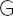 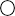 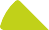 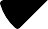     www.cae-groupe.fr     Contact Presse		COMMUNIQUÉ DE PRESSEAlexandra Léon06 60 93 29 37a.leon@avvia.euMars 2019CAE	GROUPE	–	AXITRONIC présente sa nouvelle station programmable d’amplification et de filtrageLa nouvelle station programmable AXIDROIDUHD de la marque AXITRONIC offre un traitement optimal des signaux de la TNT et de la radio en installation collective.ApplicationIdéal pour les installations collectives, en colonne montante, cette station peut être installée dans les logements collectifs, hôtels, hôpitaux, EHPAD …AXIDROIDUHD traite les signaux terrestres UHF, FM et RNT (Radio Numérique terrestre).3 fonctions en 1Filtre : Protection contre les brouillages provenant des autres émetteurs et fréquences parasitesEgalise : Mise à niveaux des signaux sélectionnésAmplifie : Pour une diffusion optimale en installation collectiveStation multi-sourcesCette centrale permet de programmer (du canal 21 à 48 ou 60) et d’amplifier 6 filtres UHF d’une capacité de 1 à 7 canaux chacun. Ces filtres sont répartis sur 2 entrées UHF, la deuxième entrée est un réel atout pour la réception  de chaînes locales ou pour brancher en cascade plusieurs modulateurs de façon à injecter dans le réseau plusieurs nouveaux canaux TNT. Un port USB est disponible pour la programmation de la station.Programmation facileLa programmation est accessible :Manuellement, à l’aide de l’affichage et des 3 boutons disponibles en face avantSur PC avec le logiciel AXTRONIC GUISur smartphone ou tablette avec l’application AXIDROIDUHD (disponible gratuitement sur ANDROID) via la sortie USBBénéfices techniquesBoîtier classe A : contre les perturbations électromagnétiquesCompatible 4G LTE 5GMaintenance facilitée : 1 sortie test + alimentation séparéeGain UHF	40 dBGain FM/RNT	35 dBHaut niveau de sortie	119 dBµVPhotos : Disponibles en téléchargement sur www.cae-groupe.fr - Espace Presse – Communiqués de presselogo_CAEGROUPE.jpgAXIDROID.jpgÀ propos de CAE GROUPEDepuis sa création en 1987, CAE GROUPE a développé et organisé son offre pour proposer des solutions globales de câblage, de connectivité et de communication, qui répondent à trois principaux marchés : le Smart Building, l’Industrie et le Live (Audio Vidéo Broadcast).CAE GROUPE est une filiale de TKH Group société néerlandaise, cotée à la bourse d’Amsterdam. En s’appuyant sur les 15 usines TKH Group, CAE GROUPE dispose d’une puissance de production entièrement maîtrisée, et organisée par spécialité : fibre optique, câbles cuivre, cordons, connectique. CAE GROUPE dispose de plusieurs agences et bureaux commerciaux répartis sur la France, et développe son implantation par delàdes frontières avec des bureaux de représentation et un large réseau de distributeurs partenaires.